ПОЯСНЮВАЛЬНА ЗАПИСКА№ ПЗН-43465 від 03.08.2022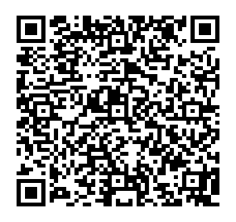 до проєкту рішення Київської міської ради:Про надання Київському комунальному об’єднанню зеленого будівництва та експлуатації зелених насаджень міста «Київзеленбуд» у постійне користування земельних ділянок для утримання зелених насаджень та обслуговування парку біля кінотеатру ім. Т.Г. Шевченка на вул. Вишгородській, 49 у Подільському районі міста КиєваЮридична особа:*за даними Єдиного державного реєстру юридичних осіб, фізичних осіб- підприємців та громадських формуваньВідомості про земельні ділянки (кадастрові № 8000000000:85:166:0009; 8000000000:85:166:0006).3. Обґрунтування прийняття рішення.На замовлення зацікавленої особи землевпорядною організацією розроблено проєкт землеустрою щодо відведення земельної ділянки, який згідно зі статтею 1861 Земельного  кодексу України (в редакції до 27.05.2021) погоджено з відповідними органами, зокрема:Відповідно до Земельного кодексу України та Порядку набуття прав на землю із земель комунальної власності у місті Києві, затвердженого рішенням Київської міської ради 
від 20.04.2017 № 241/2463, Департаментом земельних ресурсів виконавчого органу Київської міської ради (Київської міської державної адміністрації) розроблено проєкт рішення Київської міської ради.4. Мета прийняття рішення.Метою прийняття рішення є забезпечення реалізації встановленого Земельним кодексом України права особи на оформлення права користування на землю.5. Особливі характеристики ділянок.Стан нормативно-правової бази у даній сфері правового регулювання.Загальні засади та порядок передачі земельних ділянок у власність чи користування зацікавленим особам визначено Земельним кодексом України та Порядком набуття прав на землю із земель комунальної власності у місті Києві, затвердженим рішенням Київської міської ради від 20.04.2017 № 241/2463.Фінансово-економічне обґрунтування.Реалізація рішення не потребує додаткових витрат міського бюджету.Відповідно до Податкового кодексу України та Положення про плату за землю в місті Києві, затвердженого рішенням Київської міської ради від 23.06.2011 № 242/5629 «Про встановлення місцевих податків і зборів у м. Києві» (зі змінами та доповненнями) розрахунковий розмір земельного податку складатиме: 8000000000:85:166:0006 – 15 128 грн 81 коп (1 %);8000000000:85:166:0009 - 272 267 грн 69 коп (1 %).Прогноз соціально-економічних та інших наслідків прийняття рішення.Наслідками прийняття розробленого проєкту рішення стане:- реалізація зацікавленою особою своїх прав щодо використання земельних ділянок.Доповідач: директор Департаменту земельних ресурсів Валентина ПЕЛИХ. Назва	Київське комунальне об'єднання зеленого будівництва та експлуатації зелених насаджень міста «Київзеленбуд» Перелік засновників (учасників) юридичної особи*КИЇВСЬКА МІСЬКА ДЕРЖАВНА АДМІНІСТРАЦІЯ
01044, м. Київ, Шевченківський район, ВУЛИЦЯ ХРЕЩАТИК, будинок 36 Кінцевий бенефіціарний   власник (контролер)*ВідсутнійРеєстраційний номер:від 27.07.2022 № 532039783 Місце розташування (адреса)м. Київ, р-н Подільський, вул. Вишгородська, 49 Площі8000000000:85:166:0006 - 0,1910 га;8000000000:85:166:0009 - 4,1262 га Вид та термін користуванняПостійне користування Категорія земельЗемлі рекреаційного призначення Цільове призначення07.08 земельні ділянки загального користування, які використовуються як зелені насадження загального користування (вид використання - для утримання зелених насаджень та обслуговування парку біля кінотеатру ім. Т.Г. Шевченка) Нормативна грошова оцінка 
 (за попереднім розрахунком*)8000000000:85:166:0006 – 1 512 881 грн. 29 коп;8000000000:85:166:0009 - 27 226 769 грн. 02 коп. *Наведені розрахунки нормативної грошової оцінки не є остаточними і будуть уточнені   відповідно до вимог чинного законодавства при оформленні права на земельну ділянку. *Наведені розрахунки нормативної грошової оцінки не є остаточними і будуть уточнені   відповідно до вимог чинного законодавства при оформленні права на земельну ділянку.структурний підрозділ Київської міської державної адміністрації у сфері містобудування та архітектури:від 11.03.2020 № 3337/0/09/09-20структурний підрозділ Київської міської державної адміністрації у сфері охорони культурної спадщини:від 30.03.2020 № 066-1068центральний орган виконавчої влади, що реалізує державну політику у сфері охорони культурної спадщини:від 18.02.2022 № 1792/6.11.1територіальний орган центрального органу виконавчої влади, що реалізує державну політику у сфері земельних відносин(екстериторіальне погодження):від 24.03.2020 № 6435/82-20 Наявність будівель і споруд   на ділянці:Земельні ділянки вільні від забудови.  Наявність ДПТ:Детальний план території відсутній. Функціональне призначення   згідно з Генпланом:Відповідно до Генерального плану міста Києва, затвердженого рішенням Київської міської ради                  від 28.03.2002 № 370/1804, земельні ділянки за функціональним призначенням належать до території зелених насаджень загального користування та території вулиць і доріг (лист Департаменту містобудування та архітектури виконавчого органу Київської міської ради (Київської міської державної адміністрації) від 18.02.2020 № 1489/0/09/19-20) Правовий режим:Земельні ділянки належить до земель комунальної власності територіальної громади міста Києва. Розташування в зеленій зоні:За даними Міського земельного кадастру земельна ділянка входить до показників розвитку зеленої зони 
м. Києва до 2022 року та концепції формування зелених насаджень в центральній частині міста, затверджених рішенням Київської міської ради від 08.07.2021 
№ 1583/1624 (назва зони: «Парк біля кінотеатру «Шевченко»»). Інші особливості:Згідно з листом Управління екології та природних ресурсів виконавчого органу Київської міської ради (Київської міської державної адміністрації) від 30.09.2021 № 077-4870 в межах земельних ділянок розташовані ботанічні пам’ятки природи місцевого значення:1) вікові дуби на вул. Вишгородській, 51 (біля кінотеатру імені Т.Г.  Шевченка), оголошена рішенням Київської міської ради від 05.01.2012 № 389/7726;2) дуб Гуналі на перетині вулиці Бестужева та провулку Бестужева, оголошена рішенням Київської міської ради від 27.11.2009 № 713/2782.Згідно з листом Міністерства культури та інформаційної політики України від 18.02.2022 
№ 1792/6.11.1 земельні ділянки розташовані у Північному історичному ареалі міста (наказ Міністерства культури та інформаційної політики України від 02.08.2021 № 599).Частини земельних ділянок розташовані в межах червоних ліній.Зважаючи на положення статей 9, 122 Земельного кодексу України та пункту 34 частини першої статті 26 Закону України «Про місцеве самоврядування в Україні» (щодо обов’язковості розгляду питань землекористування на пленарних засіданнях) вказаний проєкт рішення направляється для подальшого розгляду Київською міською радою.Директор Департаменту земельних ресурсівВалентина ПЕЛИХ